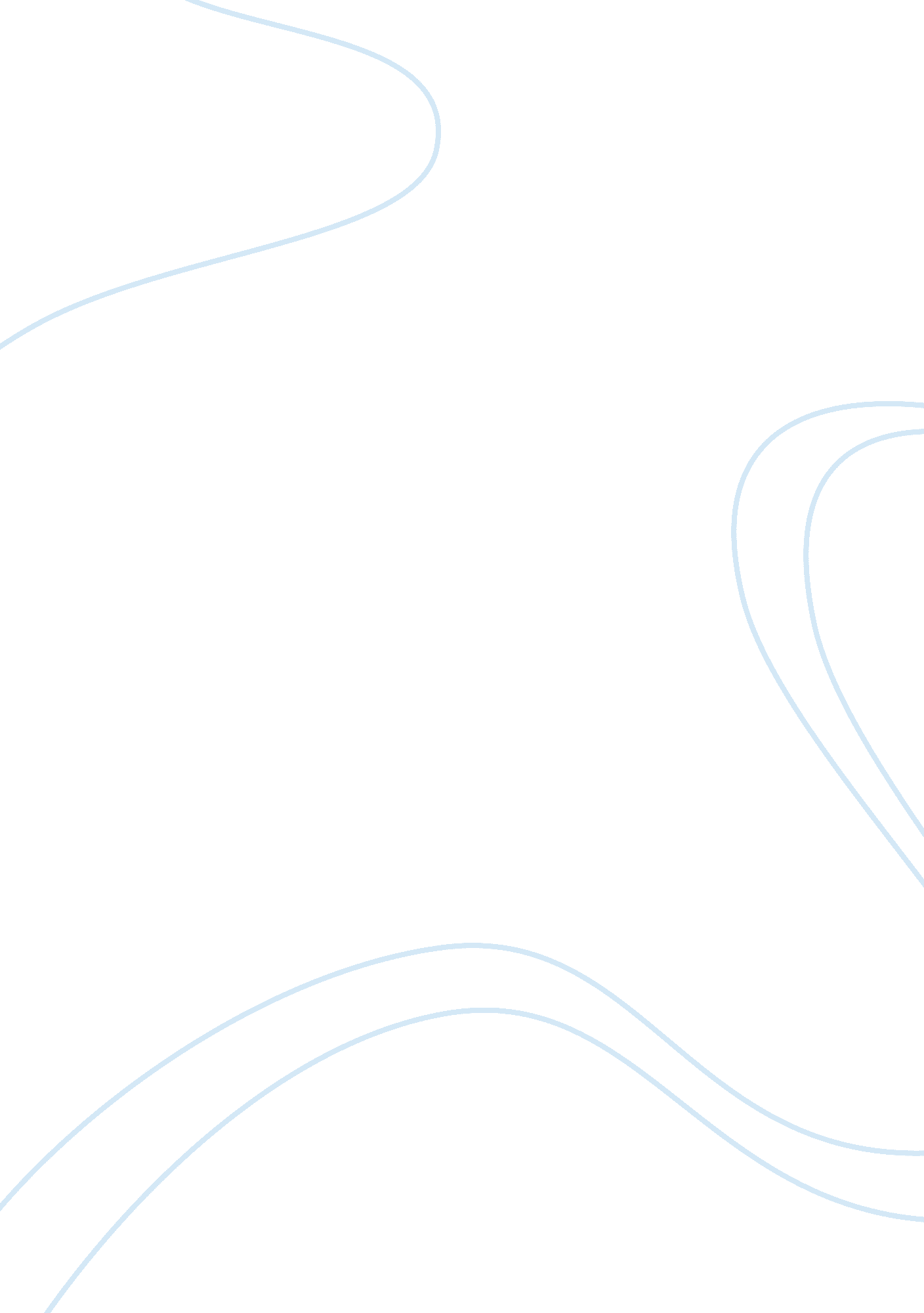 Persuasive paper part 1: a problem existsLinguistics, English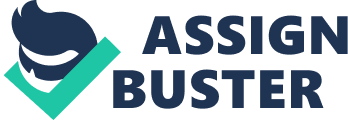 A Problem Exists: Terrorism in Society Task: A Problem Exists: Terrorism in Society The norm of terrorism continues to creep swiftly in the society. Consequently, the planet is no more a safe place to dwell on. Terrorism defines a condition of “ frightening” to achieve the desired objectives. Co-existing with terrorist is tantamount to residing in proximity with a deadly bomb. Forecasts identify only the worst out of such environment. Consequences of terrorism are already evident; surprisingly, the future is vulnerable to events that are more malicious (Chandra, 2003). Apparently, our society stands challenged by the menace. Instituting policies for curbing this threat are immediate concerns. A productive fight is only realizable by promoting global acceptance of terrorism as a felony despite of it being political, ethnical, faith based or regardless of the situation and fought communally. 
Terrorism is an old practice; however, its manifestation has augmented in the late centuries. The society has understood the concerns posed by the hazard. Therefore, earlier efforts to fight terrorism exist. However, the results are not commendable; the practice still challenges the world’s security. According to OHair (2005), Promoters of terrorism have successfully managed to hide under political, ethnic, religion and under culture umbrellas, a condition that has substantially challenged the fight. It is by understanding the position presented by these protective domiciles that society can execute a triumphant fight. 
An apparent predicament related with terrorism is its position in draining world’s economy. Terrorism attacks lead to massive losses of properties and lives. Re- constructing demolished structures consumes huge finances. This has a detrimental impact on the world’s economy. Evidently, the invasion of the Trade Center by the Al-Qaeda has substantially affected the American economy (Ford, 2001). Importantly, launching retaliation assaults consumes funds also. For instance, Ford (2001), notes that the American heavy investment on military activities poses the foremost defy to the Country’s fiscal growth. 
Additionally, terrorism is unethical and brings sufferings to the humanity. Terrorist executes attacks will justifying their actions with numerous elements. Political terrorists perform invasions for political gains or as retaliations against governance. Others justify their actions using ethnic and artistic perspectives. Groups like Tamil Tigers and Bosnian of Yugoslavia have instigated attacks claiming to perform “ ethical purification”. Some Islamic-based attacks have alleged to propagate religious demands. Nevertheless, no matter the motive behind an attack, such attacks cause demises and is associated with bodily and emotional sufferings (OHair, 2005). 
Importantly, terrorism challenges the ideology of serene co-existence extensively. Ethical, racial or religion based attacks enhances hatred among groups. This promotes retaliations among and group based attacks the practices that are detrimental to the society. An exemplar of such condition is evident in constrains witnessed between the Americans and the Islamists. Americans who are mainly Christians are irritated by the actions of most Islamic groups; they have potential of making them view Islamists as enemies. According to Malik (2003), conflicts presented by the groups’ challenges the future world’s security. A world of attacks and ravages will posse unconstructive effects to the dwellers. 
In conclusion, it is apparent that terrorism is a solemn problem challenging the society. The impacts associated with the threat are unbearable. Failure to counter the practice will present weak world’s economy, exert substantial sufferings to humanity and enhance hatred among different hence challenging the establishment of a safe and peaceful world. Importantly, no form of terrorism is justifiable and a solitary approach is not effective in countering the practice. Curbing the practice is necessary else, the world will be in staid dangers in the future. Accepting terrorism as a crime internationally and formulating comprehensive communal strategies will help in eradicating the hazard. 
References 
Chandra, R. (2003). Global terrorism: Foreign policy in the new millennium. Delhi: Kalpaz 
Publications. 
Ford, W. F. (2001). Economic impacts of the world trade center and pentagon attacks. Business 
Economics, 36(4), 75-77. 
Retrieved from 
http://search. proquest. com/docview/199810011? accountid= 45049 
Malik, M. (2003). Islams missing link to the west. Middle East Policy, 10(1), 121-134. 
Retrieved from 
http://search. proquest. com/docview/203662514? accountid= 45049 
OHair, H. D. (2005). Communication and media. Westport, Conn: Praeger. 